Муниципальное бюджетное дошкольное образовательное учреждение «Ромодановский детский сад комбинированного вида»Рекомендации родителям по теме недели «Космос»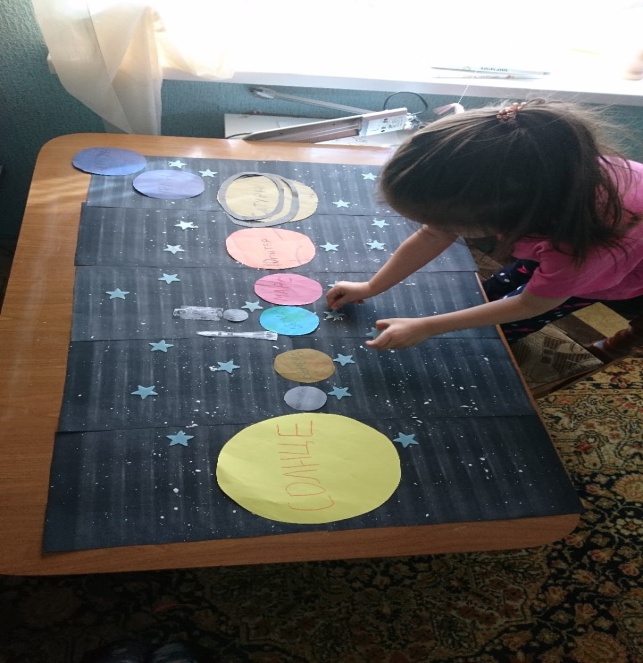                                                                      Подготовила воспитатель:                                                                           Лашина Елена АлександровнаРомоданово 2020Дистанционная рекомендация родителям для детей по теме недели «Космос»Цель: формирование у детей представлений о космическом пространстве, Солнечной системе и ее планетах, освоении космоса людьми.Задачи:- Продолжать расширять представление детей о многообразии космоса.- Продолжать знакомить с первыми покорителями космоса: собаками, лётчиком-космонавтом Ю. А. Гагариным.- Развивать творческое воображение, фантазию, умение импровизировать.- Привлечь детей к совместной деятельности.- Воспитывать познавательный интерес к космическому пространству.Провести словарную работу: Объяснить ребенку значение слов: взлет, посадка, старт, приземление, скафандр, шлем, созвездие, луноход, космонавт, спутник, невесомость.Рекомендуется объяснить ребенку, почему празднуют День космонавтики, что это за праздник.Материал для рассказа может быть следующим:12 апреля в нашей стране отмечается День космонавтики.Планета, на которой мы живем, называется Земля. Земля — это огромный шар, на котором есть моря, реки, горы, пустыни и леса. А также живут люди. Наша Земля и все, что ее окружает, называется Вселенной, или космос. Кроме нашей голубой планеты есть и другие, а также звезды. Звезды — это огромные светящиеся шары. Солнце — тоже звезда. Оно расположено близко к Земле, поэтому мы его видим и ощущаем его тепло. Звезды мы видим только ночью, а днем Солнце их затмевает. Есть звезды даже больше Солнца. Кроме Земли в солнечной системе есть еще 8 планет, у каждой планеты свой путь, который называется орбитой. В далеком 1961 году нашу планету потрясла неожиданная весть: «Человек в космосе!». Мечта людей о полете в космос сбылась. Апрельским утром на корабле»Восток-1» первый космонавт Юрий Алексеевич Гагарин совершил полет в космос. Звездное небо всегда привлекало взоры людей, манило своей неизвестностью. Люди мечтали узнать о космосе как можно больше. Так началось время космических ракет, спутников, луноходов.1. Рассказать ребенку о первом космонавте - Юрии Гагарине.2. Рассмотреть картинки и иллюстрации в книгах с изображением космоса, космонавтов и космической техники. По возможности показать детям видеоролик используя интернет ресурс.3. Заучить стихотворение:Земля — песчинка в ОкеанеСреди бесчисленных миров.И мы не только лишь земляне,Коль слышим межпланетный зов.И если крылья для полётаСумел расправить и взлететьНет совершенней звездолётаМагнит земной преодолеть.Автор: Чернаков Л.4. Совместно со своими детьми посмотрите развивающие документальные фильмы:1. «Какие есть планеты»2. «Космос, ракеты и другой космический транспорт»3. «Планеты солнечной системы»4. «География для самых маленьких»5. «Астрономия для самых маленьких»5. Мультфильмы:1."Пеппа в космосе «Учим планеты солнечной системы»2. «Увлекательное путешествие в Космос» 1 СЕРИЯ3. «Увлекательное путешествие в Космос» 2 СЕРИЯ3. Развивающий мультик для детей «Малыш космонавт»4. "Панда Кики и Наша солнечная система"6. Заучить считалки, с помощью таких считалок дети быстро запомнят порядок расположения планет Солнечной системы.Светит Солнце, а вокругЕсть планеты, девять штук.Вам планеты по порядкуПеречислю я сейчас:Раз! Меркурий,Два! Венера,Три! Земля,Четвёртый — Марс.Пять! Юпитер,Шесть! Сатурн,Семь! Уран,Восьмой — Нептун.Номер «девять» звать Плутон.Тот, кто лишний, выйди вон!«Астрономическая считалка»На Луне жил звездочёт,Он планетам вёл подсчёт:Меркурий — раз,Венера — два-с,Три — Земля,Четыре — Марс,Пять — Юпитер,Шесть — Сатурн,Семь — Уран,Восьмой — Нептун,Девять — дальше всех Плутон…Кто не видит — выйдет вон!Автор: А. Усачёв7. Поиграйте в совместные игры:«Невесомость»Цель:-расширять и закреплять представления детей о космосе, космонавтах;- воспитывать выносливость и выдержку.Ход игры: играющие, делают ласточку и стоят на одной ноге, так, как можно дольше. Кто встал на вторую ногу, выходит из игры. Выигрывает тот, кто простоял на одной ноге дольше всех.8.«Составь предложение»Задачи:-активизировать словарь по теме «Космос»;-развивать фразовую речь.Ход: Ведущий бросает мяч игроку, называя слово по предложенной теме. Игрок ловит мяч и составляет предложение с данным словом, возвращая мяч ведущему. Ведущий посылает мяч следующему игроку с новым словом и т. д.9.«Составить предложение из слов»Космонавт, в, летать, космос.Ракета, космос, лететь, в.Луна, земля, меньше.Луна, вращаться, земля, вокруг.10.«Определи, что лишнее и почему»Солнце, луна, лампа.Звезда, планета, ракета.11.«Отгадай загадки»Лежит ковер, большой, большой, а не ступишь на него ногой.(небо)По голубому блюду золотое яблочко катится.(небо и солнце)12. Нарисуйте рисунок или изготовьте поделку на тему космоса, для лучшего закрепления материала.Приятной творческой недели в изучении загадочного космоса совместно со своими малышами!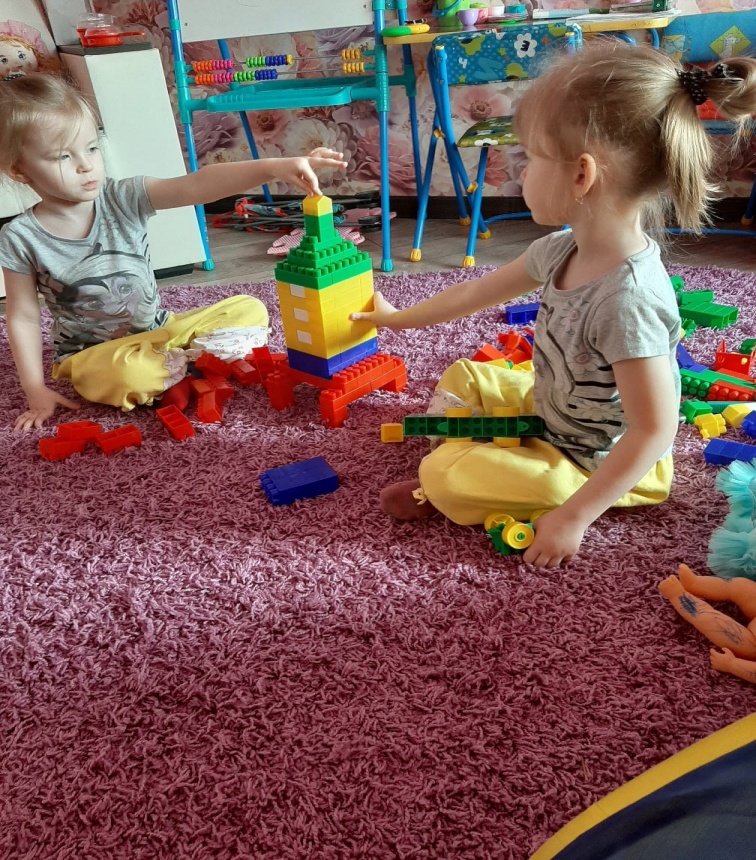 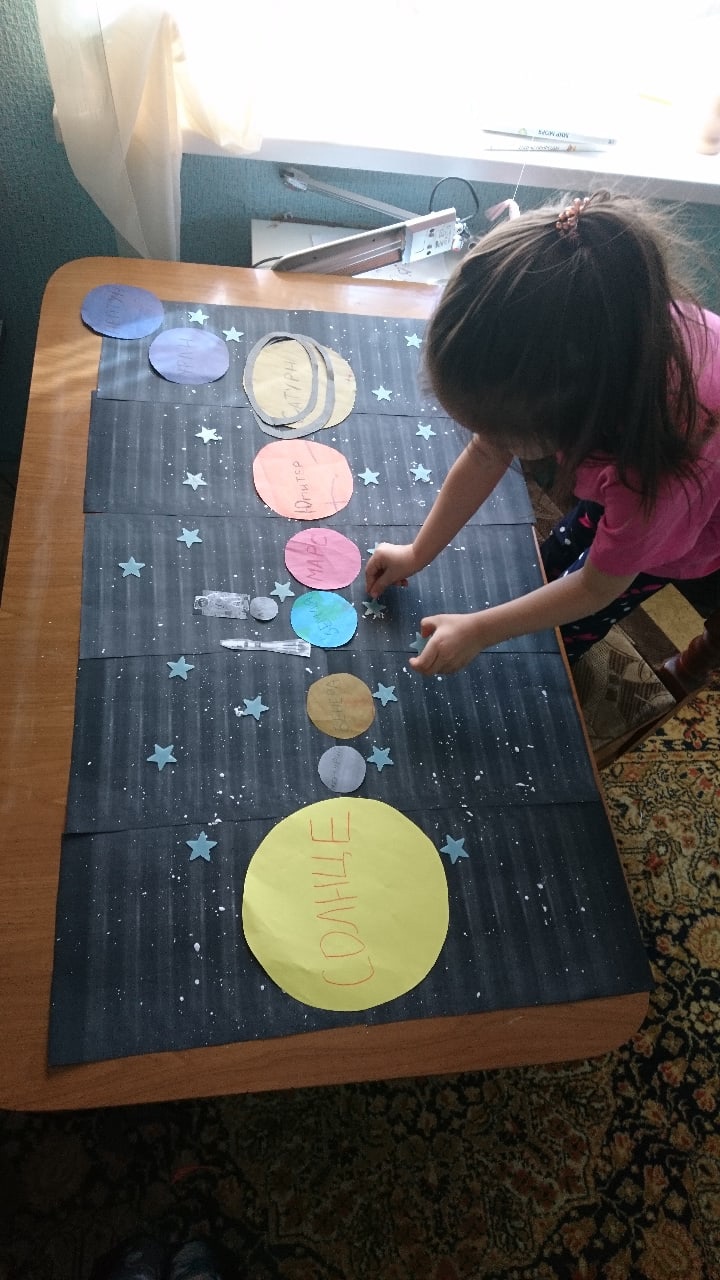 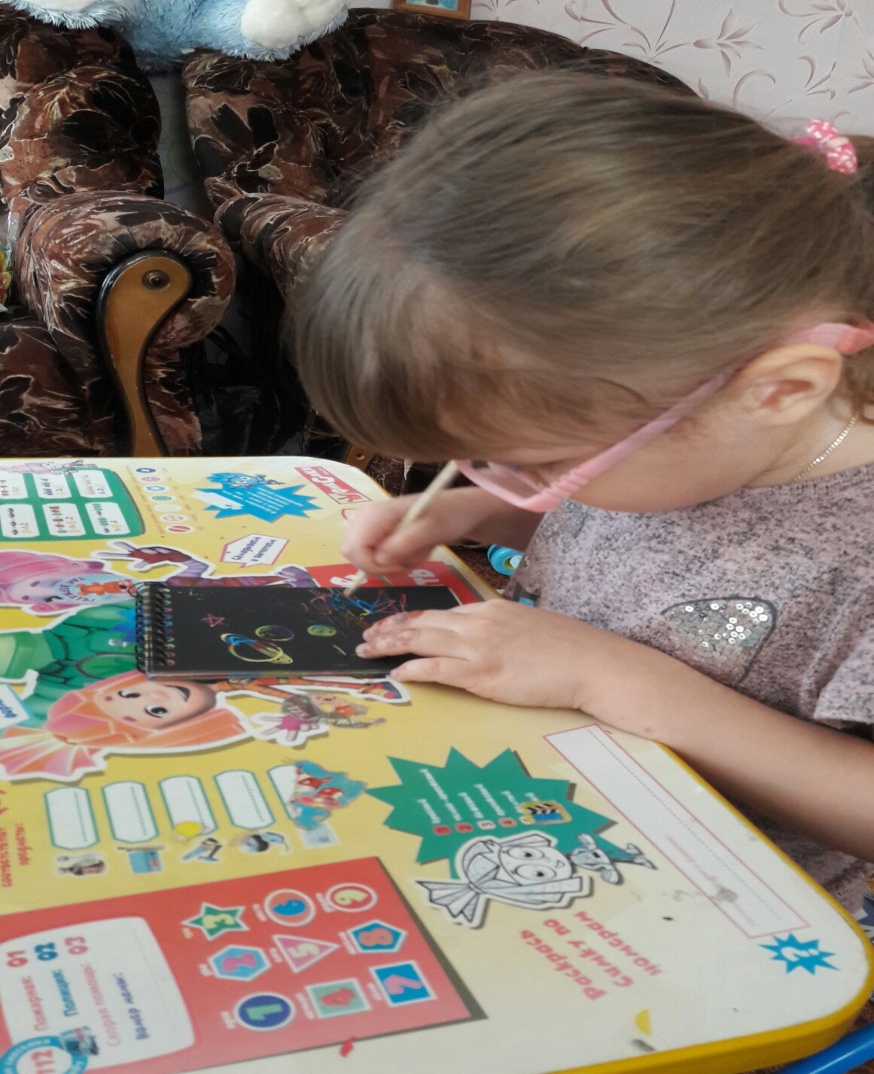 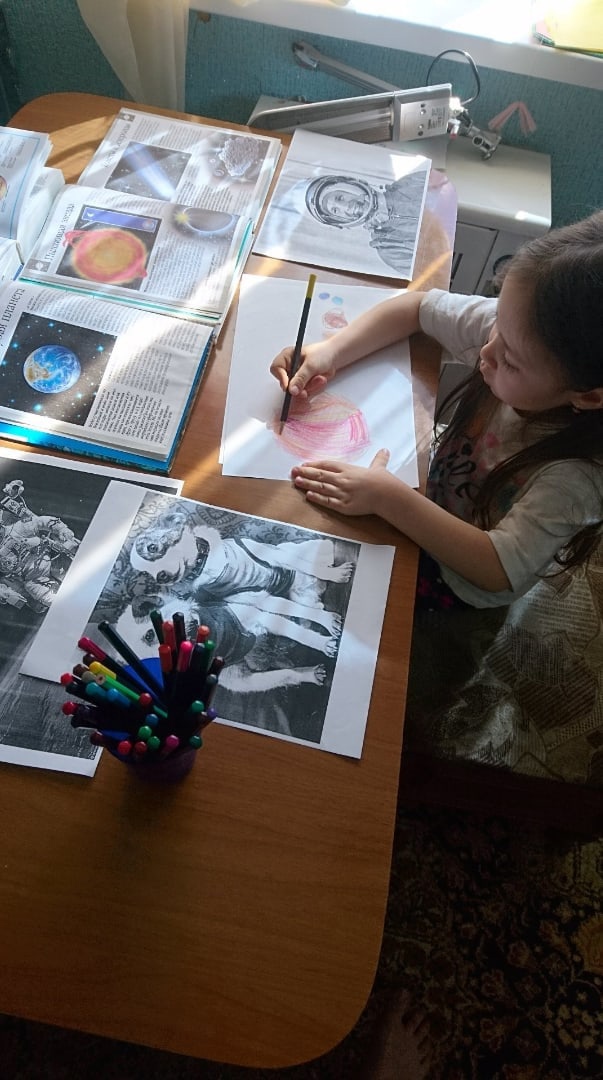 